                                AKTIVNOST: PROVOĐENJE OSOBNE HIGIJENEOPIS AKTIVNOSTI:  UZ POMOĆ RODITELJA PONOVI ŠTO SE RADI U KUPAONICI I ODGOVORI NA SLJEDEĆA PITANJA .PRSTOM POKAŽI NA ODGOVARAJUĆU SLIČICU.KAMO IDEMO NA TOALET?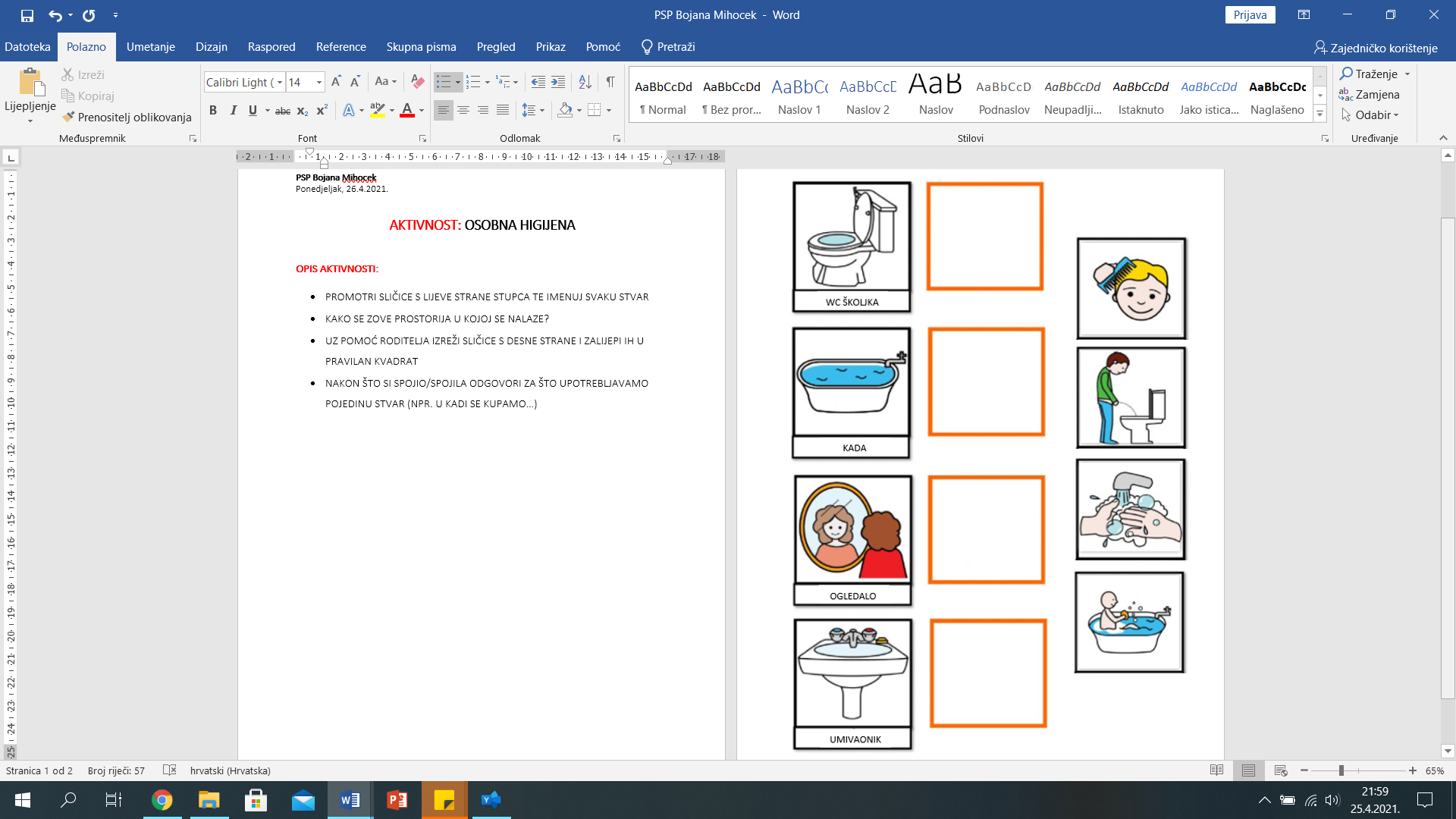 GDJE PEREMO RUKE? GDJE SE KUPAMO?GDJE SE GLEDAMO KADA ČEŠLJAMO KOSU?